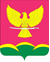 СОВЕТ НОВОТИТАРОВСКОГОСЕЛЬСКОГО ПОСЕЛЕНИЯ ДИНСКОГО РАЙОНАРЕШЕНИЕот 29.09.2022                                                                                 № 203-53/04станица НовотитаровскаяО согласовании исключения муниципальногоимущества из реестра муниципальнойсобственности Новотитаровского сельского поселения Динского района	На основании статей 62, 63 Устава Новотитаровского сельского поселения Динского района, решения Совета Новотитаровского сельского поселения Динского района № 190-49/04 от 26.05.2022 «Об утверждении Положения о порядке владения, пользования и распоряжения объектами муниципальной собственности Новотитаровского сельского поселения Динского района», письма исполняющего обязанности главы Новотитаровского сельского поселения № 2519/02-24 от 21.09.2022 «О согласовании исключения муниципального имущества», Совет Новотитаровского сельского поселения Динского района р е ш и л:Согласовать исключение муниципального имущество из реестра муниципальной собственности Новотитаровского сельского поселения Динского района согласно перечню (Приложение), непригодное для дальнейшего использования, восстановление которого экономически нецелесообразно и которое не может быть реализовано.Контроль за выполнением настоящего решения возложить на комиссию по земельным вопросам, градостроительству, вопросам собственности и ЖКХ Совета Новотитаровского сельского поселения (Никитенко).3. Администрации Новотитаровского сельского поселения разместить настоящее решение и обнародовать на официальном сайте администрации Новотитаровского сельского поселения Динского района - www.novotitarovskay.info.4. Решение вступает в силу со дня подписания. Председатель СоветаНовотитаровского сельского поселения				    К. А. ПрокофьевПРИЛОЖЕНИЕк решению СоветаНовотитаровского сельскогопоселения Динского районаот 29.09. 2022 г. № 23-53/04Перечень муниципального имущества Новотитаровского сельского поселения Динского района подлежащего списанию№ п/пНаименование муниципального имуществаАдрес муниципального имуществаколичествоБалансовая стоимость, руб.1Вентилятор (котельная 24)ст. Новотитаровская, ул. Степная, 21б1500,002Дымовая труба (котельная 24)ст. Новотитаровская, ул. Степная, 21б1225,003Дымовая труба (котельная 24)ст. Новотитаровская, ул. Степная, 21б1225,004Емкость для жидкого топлива (котельная 24)ст. Новотитаровская, ул. Степная, 21б11 000,005Емкость для жидкого топлива (котельная 24)ст. Новотитаровская, ул. Степная, 21б11 000,006Котел КС-1 (котельная 24)ст. Новотитаровская, ул. Степная, 21б190 003,007Насос К 20-30 (котельная 24)ст. Новотитаровская, ул. Степная, 21б Новотитаровская, ул. Степная, 21б11 250,008Насос К 20-30 (котельная 24)ст. Новотитаровская, ул. Степная, 21б11 250,009Насос К 20-30 (котельная 24)ст. Новотитаровская, ул. Степная, 21б11 250,0010Насос К 20-30 (котельная 24)ст. Новотитаровская, ул. Степная, 21б18 000,0011Насос к8/18 (котельная 24)ст. Новотитаровская, ул. Степная, 21б18 000,0012Теплотрасса 83 м (котельная 24)Краснодарский край, Динской район, ст. Новотитаровская, ул. Степная, 21б1454,52